Jungwacht Blauring Goldau Sola 17Yes we can ins Lager gehn!  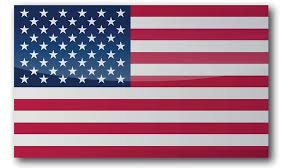 Letzte Infos Liebe Eltern und KinderNicht mehr lange und dann beginnt wieder die Lagerzeit. Hier sind noch die letzten Infos für die Kofferabgabe, die  An- und Rückreise:KOFFERABGABEWann: Donnerstag 6.7.2017 Von – Bis: 19:00-20:00 UhrWo: Kirchen ParkplatzZusätzlich (nicht auf Packliste vermerkt) einpacken: 	- Frisbee								- weisses, unbedrucktes T-ShirtANREISEWann: Montag 10.7.2017 um 08:30 UhrWo: Bahnhof Goldau Im grossen Rucksack dabei sein muss:  Sonnenschutz/ Regenschutz, Lunch für unterwegs, Trinkflasche, evtl. Spiele…Für die Anreise Verkleidung & Wanderschuhe anziehen!!RÜCKREISEWir werden am Samstag 22.7.2017 um ca. 15.10 Uhr beim Bahnhof Goldau ankommen. Damit auch die Eltern unsere Lagerleben miterleben werden wir auf der Webseite vom Blauring (www.blauring-goldau.ch) jeweils Berichte mit Bilder der vergangenen Tage Online stellen. Wir freuen uns auf ein lustiges und spannendes Lager mit euch! Bis bald…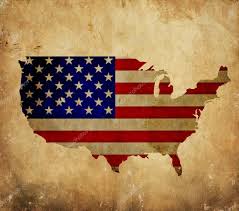 Leiterteam Jungwacht Blauring GoldauVersicherung ist Sache der Teilnehmer!Adresse:Jungwacht Blauring GoldauPostlagernd4312 Magden